 LA SANTE.QUELQUES MEDECINS SPECIALISTES                                                                           JEU.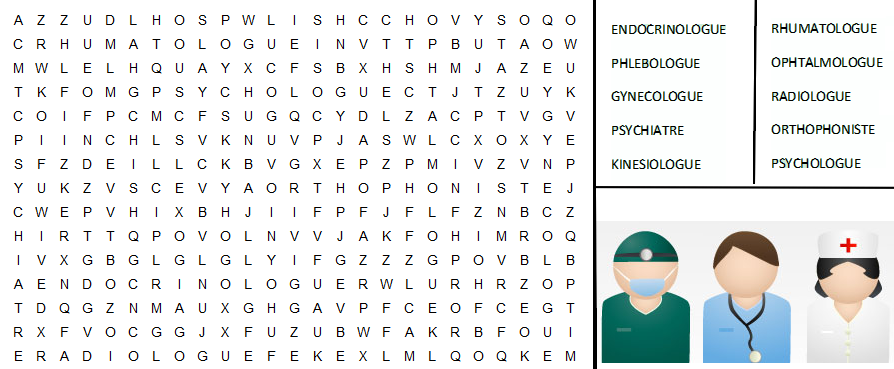  CHEZ LE MEDECIN GENERALISTE                                                                      DIALOGUE.- Alors Mademoiselle, qu’est-ce qui ne va pas ?
- Je ne sais pas docteur, je me sens fatiguée…- Vous vous sentez fatiguée… Vous dormez bien la nuit ?
- Non, pas du tout, je dors très mal, j’ai des insomnies.- Avez-vous des douleurs quelque part ?
- Oui docteur, J’ai mal à la tête souvent. Je prends de l’aspirine mais ça ne me fait rien.- Vous avez de la fièvre ?
- Non pas de fièvre. Mais je me sens faible.
- Vous mangez bien ?
- Non, je n’ai jamais faim, je n’ai pas envie de manger.            - Et-ce-que vous allez aux toilettes régulièrement ?
       - Non, justement, pas tous les jours.            - Il faut manger beaucoup de fruits…            - Vous suivez un traitement, vous prenez des médicaments ?            - Non docteur, je ne prends rien en ce moment.
       - Bien, je vais vous faire une ordonnance.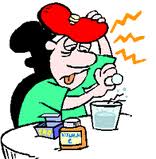 VOCABULAIRE DE LA SANTE                                                                  A COMPLETER !Avoir faim. Avoir mal (des douleurs). Avoir envie. Avoir de la fièvre. Avoir des insomniesSe sentir mal- Etre fatigué- Aller aux toilettes- Suivre un traitement – Prendre des médicaments............................................................................................................................................................................................................................................................................................................................................................................................................................................................................................................................................................................................................................................................................................................................................................................................................................................................................................................................................................................................................................................................................................................